Le marronnier de Christophe Felder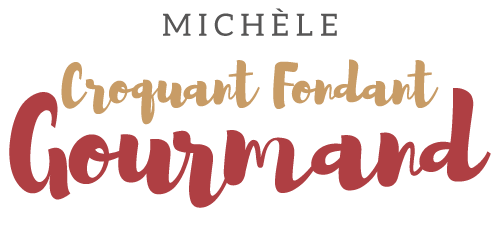 Pour 10 Croquants-Gourmands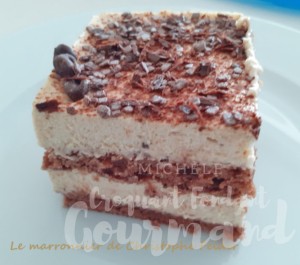 Le sirop rhum-vanille :
- 70 g d'eau
- 50 g de sucre en poudre
- 1 càc de rhum
- ½ càc de vanille liquidePorter à ébullition l'eau et le sucre et laisser frémir quelques minutes.
Retirer du feu, incorporer le rhum et la vanille.
Laisser refroidir.Le biscuit au chocolat :
- 4 jaunes d'œufs (≅ 70 g)
- 4 blancs d'œufs (≅ 135 g)
- 90 g de sucre en poudre
- 90 g de farine
- 15 g de cacao amerLa plaque du four tapissée de papier cuissonPréchauffage du four à 180°C 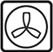 Tamiser ensemble la farine et le cacao.
Monter les blancs en neige ferme avec le sucre.
Incorporer les jaunes d'œufs en mélangeant doucement.
Ajouter le mélange farine-cacao et mélanger délicatement.
Verser la pâte sur la plaque. Enfourner pour 12 minutes. Laisser refroidir. La mousse aux marrons :- 6 g de gélatine (3feuilles)
- 250 g de crème de marron + 25 g d'eau
- 3 jaunes d'œufs
- 20 g d'eau  + 35 g de sucre en poudre
- 15 ml de rhum
- 275 g de crème fleurette très froideFaire ramollir la gélatine dans de l'eau glacée.
Mélanger la crème de marron avec l'eau pour la rendre plus fluide.
Porter à ébullition l'eau et le sucre jusqu'à obtenir un sirop un peu épais (115°C).
Fouetter les œufs pour les blanchir légèrement.
Verser le sirop bouillant toujours en fouettant.
Continuer à fouetter jusqu'à refroidissement de la masse.
Monter la crème très froide, texture "mousse à raser".
Faire chauffer le rhum et y dissoudre la gélatine bien essorée.
Mélanger avec la crème de marron puis ajouter les jaunes d'œufs refroidis.
Mélanger délicatement cette préparation avec la crème fouettée.Le montage :- 100 g de crème de marron1 cadre de 17 cm x 24 fermé par du papier film et tapissé de rhodoïd

Découper 2 rectangles à l'aide du cadre.
Déposer un des biscuits dans le fond du cadre.
Puncher le biscuit au pinceau avec le sirop préparé.
Étaler la crème de marron sur le biscuit à l'aide d'une spatule.
Verser la moitié de la mousse aux marrons.
Poser le second biscuit et le puncher de sirop.
Verser la mousse restante et égaliser le dessus à la spatule.
Réserver l'entremets au congélateur pour le laisser durcir.
(il pourra y rester plusieurs jours sans problème).
La veille de la dégustation, déposer le gâteau sur le plat de service
et le laisser dégeler au réfrigérateur.
Décorer de copeaux de chocolat.